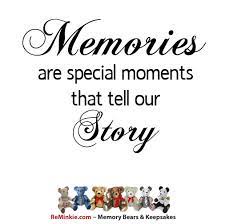 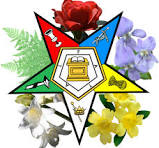 Delphos O.E.S. #26 Inspection of Chapter & OfficersWill be held at the Lima Masonic Center                                                                    2165 N. Cole Street  Lima, OhioTuesday April 2, 2024   7:00 P.M.                            Inspecting Officer – Cheryl Maslowski WGM      Robin Stewart  WM     Tim Larimore  WP 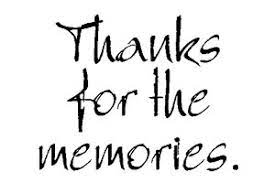 We do this together as we make memories to store within our hearts!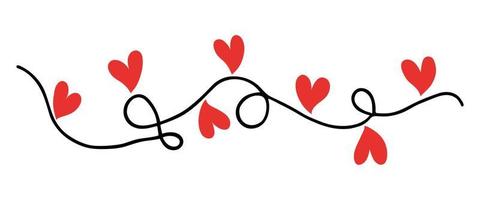 